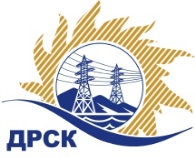 Акционерное Общество«Дальневосточная распределительная сетевая  компания»ПРОТОКОЛ № 569/УКс-РЗакупочной комиссии по рассмотрению предложений по открытому электронному запросу предложений   «ПИР ПС-35 кВ Линейная, ВЛ-35 кВ Невер-Линейная (строительство),ПС 35/6 кВ "Невер"(реконструкция), (ПАО "Газпром"» закупка № 2601  раздел 2.1.1.  ГКПЗ 2016СПОСОБ И ПРЕДМЕТ ЗАКУПКИ: Открытый электронный запрос предложений  « ПИР ПС-35 кВ Линейная, ВЛ-35 кВ Невер-Линейная (строительство),ПС 35/6 кВ "Невер"(реконструкция), (ПАО "Газпром"»ПРИСУТСТВОВАЛИ:   члены постоянно действующей Закупочной комиссии АО «ДРСК»  2-го уровня.ВОПРОСЫ, ВЫНОСИМЫЕ НА РАССМОТРЕНИЕ ЗАКУПОЧНОЙ КОМИССИИ: О рассмотрении результатов оценки заявок Участников.О признании заявок  соответствующими  условиям Документации о закупке.О предварительной ранжировке заявок.О проведении переторжкиРЕШИЛИ:По вопросу № 1:Признать объем полученной информации достаточным для принятия решения.Утвердить цены, полученные на процедуре вскрытия конвертов с заявками участников открытого запроса предложений.По вопросу № 2	Признать заявки ООО "Компания Новая Энергия" (630099, Россия, Новосибирская обл., г. Новосибирск, ул. Чаплыгина, д. 93), ООО "ПМК Сибири" (660032, Красноярский край, г. Красноярск, ул. Белинского, д. 5, 3 этаж) соответствующими условиям Документации о закупке и принять их к дальнейшему рассмотрению.По вопросу № 3Утвердить предварительную ранжировку предложений Участников:По вопросу № 4Провести переторжку. Допустить к участию в переторжке предложения следующих участников: ООО "Компания Новая Энергия" (630099, Россия, Новосибирская обл., г. Новосибирск, ул. Чаплыгина, д. 93), ООО "ПМК Сибири" (660032, Красноярский край, г. Красноярск, ул. Белинского, д. 5, 3 этаж)Определить форму переторжки: заочная.Назначить переторжку на 30.06.2016 в 14:00 час. (благовещенского времени).Место проведения переторжки: ЭТП b2b-energoПредложить ООО "Компания Новая Энергия" (630099, Россия, Новосибирская обл., г. Новосибирск, ул. Чаплыгина, д. 93), ООО "ПМК Сибири" (660032, Красноярский край, г. Красноярск, ул. Белинского, д. 5, 3 этаж) устранить при подаче ими новых цен на переторжку замечания к их ценовым предложениям, выявленные по результатам проведенной экспертизы;Ответственному секретарю Закупочной комиссии уведомить участников, приглашенных к участию в переторжке, о принятом комиссией решении.Исп.Ирдуганова И.Н.397-147irduganova-in@drsk.ruг. Благовещенск ЕИС №31603760189«28» июня   2016. №Наименование участника и его адресПредмет заявки на участие в запросе предложений1ООО "Компания Новая Энергия" (630099, Россия, Новосибирская обл., г. Новосибирск, ул. Чаплыгина, д. 93)Заявка, подана 17.06.2016 в 14:21
Цена: 2 730 000,00 руб. (цена без НДС: 2 313 559,32 руб.)2ООО "ПМК Сибири" (660032, Красноярский край, г. Красноярск, ул. Белинского, д. 5, 3 этаж )Заявка, подана 17.06.2016 в 13:53
Цена: 4 159 995,60 руб. (цена без НДС: 3 525 420,00 руб.)Место в предварительной ранжировкеНаименование участника и его адресЦена предложения на участие в закупке без НДС, руб.Балл по неценовой предпочтительности1 местоООО "ПМК Сибири" (660032, Красноярский край, г. Красноярск, ул. Белинского, д. 5, 3 этаж )3 525 420,003,02 местоООО "Компания Новая Энергия" (630099, Россия, Новосибирская обл., г. Новосибирск, ул. Чаплыгина, д. 93)2 313 559,320,8Ответственный секретарь Закупочной комиссии):Елисеева М.Г.  «___»____________2016  г.